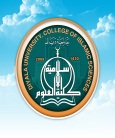  المـــــادة:اخلاق القران المـــــادة:اخلاق القرانكلية / العلوم الاسلاميةكلية / العلوم الاسلامية  مدرس المادة:  مدرس المادة:  مدرس المادة:د. شهيد كريم فليح القيسيقسم /علوم القرانقسم /علوم القرانالوصف: 121212              المـــــــرحلة :                          المـــــــرحلة :            الاولىالشعبـــــــــــة :                   الشعبـــــــــــة :                   الشعبـــــــــــة :                   السعي السنوي للعام الدراسي 2016/2015 السعي السنوي للعام الدراسي 2016/2015 السعي السنوي للعام الدراسي 2016/2015 السعي السنوي للعام الدراسي 2016/2015 السعي السنوي للعام الدراسي 2016/2015 السعي السنوي للعام الدراسي 2016/2015 تالاسمفصل الاولفصل الثانيالسعيالسعيتالاسمفصل الاولفصل الثانيرقماكتابةَ1آلاء غالب جعفر مجيد111223ثلاثة وعشرون ًدرجة2احمد حسين اسماعيل جواد161632اثنان وثلاثون درجة3احمد عادل محمد احمد111425خمسة وعشرون درجة4احمد عدنان رحيم سلمان101222اثنان وعشرون درجة5ادهم علي حميد محمود111526ستة وعشرون درجة6اسراء جمال خليل اسماعيل            181735خمسة وثلاثون درجة7أسيل هاشم محمد كاظم161632اثنان وثلاثون درجة8امنه رحمن حسين جاسم151530ثلاثون درجة9أنغام فائق ابراهيم جواد141529تسعة وعشرون درجة10آيات غفور عكله عبيد141428ثمانية وعشرون درجة11آيلاف علي حسين ميخان151429تسعة وعشرون درجة12ايه ابراهيم علي منديل131326ستة وعشرون درجة13آيه صادق بنيان قاسم151631واحد وثلاثون درجة14بارق خالد كامل محمد111627سبعة وعشرون درجة15بسمه أياد هادي سالم131528ثمانية وعشرون درجة16بشرى محمود كريم مطلك131427سبعة وعشرون درجة17بلسم قاسم داود حسين141327سبعة وعشرون درجة18بيداء فاضل شهاب حمد131528ثمانية وعشرون درجة19تبارك نوري عبود يوسف141832اثنان وثلاثون درجة20تهاني محمد شكر محمود161430ثلاثون درجة21جواد فاضل أحمد ربيع111223ثلاثة وعشرون درجة22حسن اركان حسين علي101020عشرون درجة23حسين فاضل كري مهدي24حمزه زيد جاسم طعمه121426ستة وعشرون درجة25حنان احمد رشاد محمود141226ستة وعشرون درجة26حيدر عبد الحسين حبيب شلال101020عشرون درجة27خالد طه رمضان خلف28خضر نعمان داود سلمان111122اثنان وعشرون درجة29داليا حميد فليح حسن151530ثلاثون درجة30دلال ياسين نصيف جاسم141630ثلاثون درجة31ديانا سعدون علي حمد161430ثلاثون درجة32ديانه عبد محمد سميط161632اثنان وثلاثون درجة33رامي جاسم محمد سحاب111526ستة وعشرون درجة34رامي شهاب حمد محمود121325خمسة وعشرون درجة35رسل سعد محمد سميط111425خمسة وعشرون درجة36رقيه رباح صالح احمد101020عشرون درجة37رقيه جمعه حميد عزاوي151631واحد وثلاثون درجة38رنا كاظم حسن عبدال141731واحد وثلاثون درجة39رؤى علي علوان خلف161531واحد وثلاثون درجة40رويده داود سلمان قدوري171633ثلاثة وثلاثون درجة41ريم عبدالقادر حسين عبد111223ثلاثة وعشرون درجة42زبيده سعدي حسن جاسم161834أربعة وثلاثون درجة43زينب رحيم غضبان خلف121527سبعة وعشرون درجة44زينب عماد محمد خميس111425خمسة وعشرون درجة45ساره سركوت علي مصطفى121123ثلاثة وعشرون درجة46سجى حسين علي عناد151631واحد وثلاثون درجة47سجى صالح محمد طه121426ستة وعشرون درجة48سجى صباح محسن حواس121426ستة وعشرون درجة49سجى محمد علي سلمان141731واحد وثلاثون درجة50سرى صباح غايب حسن51سلام سامي احمد عبدالله131427سبعة وعشرون درجة52سيف مشعان مولان محمد111324أربعة وعشرون درجة53شذى عباس مجيد مراد121224أربعة وعشرون درجة54شذى عبد الكريم عايش مخلف141327سبعة وعشرون درجة55صابرين محمود خلف عباس191938ثمانية وثلاثون درجة56صالح هادي صالح سلمان161632اثنان وثلاثون درجة57ضحى حسن محمود علي161632اثنان وثلاثون درجة58ضحى حمير فيصل كاظم141428ثمانية وعشرون درجة59ضحى رباح حسن حميد181735خمسة وثلاثون درجة60طالب خالد جاسم حميدي131326ستة وعشرون درجة61طه كريم طه ياسين131427سبعة وعشرون درجة62عامر احمد شكر محمود111627سبعة وعشرون درجة63عبدالخالق حمد عيس شاهين111526ستة وعشرون درجة64عبد الستار حسن كيطان درب121426ستة وعشرون درجة65عبد الودود رحمان حميد حسن171734أربعة وثلاثون درجة66عبير تحسين عبد خلف161228ثمانية وعشرون درجة67عبير فاضل محمد علوان191938ثمانية وثلاثون درجة68عذراء نعمان كامل ابراهيم161834أربعة وثلاثون درجة69علي حسين غائب مصطفى131427سبعة وعشرون درجة70علي عدنان محمود خلف111324أربعة وعشرون درجة71علي قاسم عبد الامير عبد الحسين121527سبعة وعشرون درجة72علي قيس مهيدي صالح101020عشرون درجة73عماد سلام بدر جاسم131427سبعة وعشرون درجة74عمر علي صالح مهدي141428ثمانية وعشرون درجة75فاتن فاضل حسين عباس111223ثلاثة وعشرون درجة76فاروق عمر كامل محمد131528ثمانية وعشرون درجة77فاطمه محمد حميد عبدالسلام111122اثنان وعشرون درجة78قاسم برغش سليمان داود79محمد حسين خلف محمد101020عشرون درجة80محمد حميد ابراهيم خلف101121واحد وعشرون درجة81محمد علي عبد الامير يوسف101020عشرون درجة82محمد مصطفى علي عبد121224أربعة وعشرون درجة83مراد غني حسين مطر111021واحد وعشرون درجة84مرتضى احمد جهاد جاسم101020عشرون درجة85مرتضى اياد رشيد علوان111021واحد وعشرون درجة86مروان عزيز ابراهيم علي101222اثنان وعشرون درجة87مروه فؤاد مخيبر هادي171835خمسة وثلاثون درجة88مريم عبد الله نجم عبد الله151530ثلاثون درجة89مصطفى اياد عبدالجبار ابراهيم131427سبعة وعشرون درجة90مقداد لطيف ياسين ابراهيم131124أربعة وعشرون درجة91منتظر زكي ناصر حسين101020عشرون درجة92منذر جهاد يوسف محمد101222اثنان وعشرون درجة93مها فاضل عباس عبد الله151530ثلاثون درجة94ندى ماجد محسن منصور141529تسعة وعشرون درجة95نمير يوسف جميل طه121325خمسة وعشرون درجة96نهى خميس احمد خميس97نور ناطق عبد العزيز عبود151631واحد وثلاثون درجة98هاجر زيد سلمان مطر121628ثمانية وعشرون درجة99هاجر علي حسين جاسم171835خمسة وثلاثون درجة100هاجر فالح تركي مظلوم161733ثلاثة وثلاثون درجة101هاشم واسع خليل ابراهيم101525خمسة وعشرون درجة102هدى رباح حسن حميد181533ثلاثة وثلاثون درجة103هدير علي محمود رحيم161834أربعة وثلاثون درجة104وائل باسم ابراهيم نجم141529تسعة وعشرون درجة105ولاء ستار خضير مبارك171936ستة وثلاثون درجة106ولدان رحمه الله مهدي صالح191837سبعة وثلاثون درجة107ولي الدين حسن علي حسين111324أربعة وعشرون درجة108ياسمين حسين مهدي صراي151732اثنان وثلاثون درجة109يقين سلام خلف رحيم101626ستة وعشرون درجة